Asynchronous Learning for Grade 7-8 Core French Week of December 14, 2020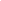 Mon QuartierBut d’apprentissage: J’écoute un récit numérique et j'utilise des stratégies d'écoute pour démontrer ma compréhension. Je présente mon quartier. But d’apprentissage: J’écoute un récit numérique et j'utilise des stratégies d'écoute pour démontrer ma compréhension. Je présente mon quartier. Instructions: Avant de visionner:Pense à des quartiers (des communautés) que tu connais à Toronto.Comment s’appellent ces quartiers/communautés?Décris ces quartiers. Est-ce qu’ils sont uniques? Comment?Regarde la vidéo Mon quartier à Toronto sur le site Idéllo.Instructions: Avant de visionner:Pense à des quartiers (des communautés) que tu connais à Toronto.Comment s’appellent ces quartiers/communautés?Décris ces quartiers. Est-ce qu’ils sont uniques? Comment?Regarde la vidéo Mon quartier à Toronto sur le site Idéllo.Réponds à ces questions: Dans quel quartier habite la fille dans la vidéo?Quel est le nom de son école?Quelles langues est-ce qu’elle parle?Comment Sara décrit-elle son quartier?Quels commerces existent dans son quartier?Quelles sont les choses préférées de Sara dans son quartier?As-tu des choses en commun avec la fille dans cette vidéo?Utilise un diagramme de Venn pour représenter des similarités et des différences.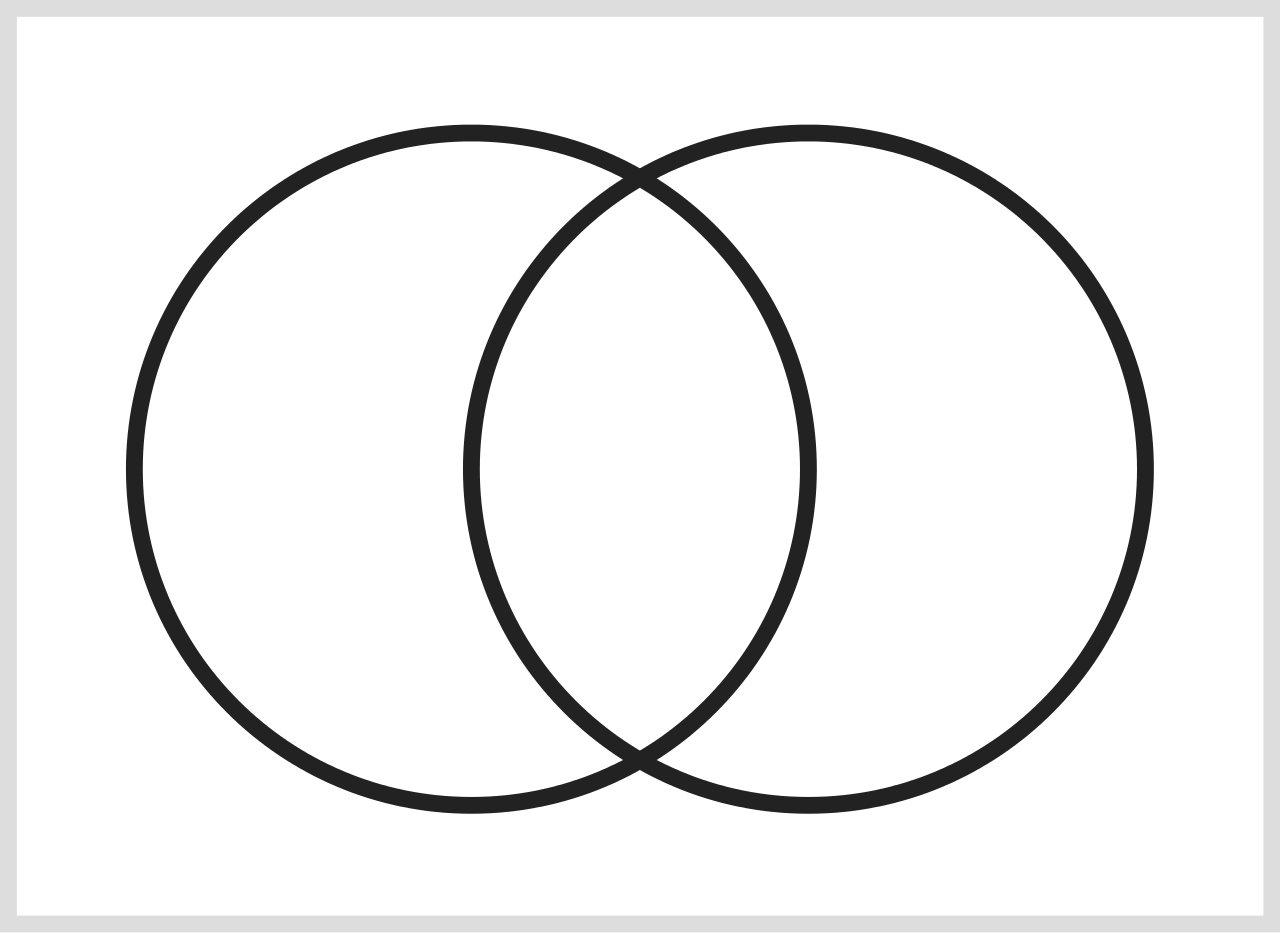 Maintenant pense à ton quartier.Dans quel quartier habites-tu à Toronto?Est-ce qu’il y a des endroits intéressants ou uniques dans ton quartier?Lesquels sont tes préférés? Pourquoi?Utilise l’information que tu as sur ton quartier pour montrer des endroits que tu préfères dans ta communauté.  Tu peux créer un récit numérique ou tu peux aussi présenter ton quartier avec google slides.Tu peux télécharger la fiche de planification Digital Story Graphic Organizer pour t’aider si tu veux. 